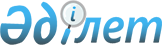 Ауыл шаруашылығы тауарларын өндiрушiлерге су беру бойынша көрсетілетін қызметтердің құнын субсидиялау қағидаларын бекіту туралыҚазақстан Республикасы Ауыл шаруашылығы министрінің 2015 жылғы 30 маусымдағы № 6-3/597 бұйрығы. Қазақстан Республикасының Әділет министрлігінде 2015 жылы 31 желтоқсанда № 12714 болып тіркелді.
      Ауыл шаруашылығы тауарларын өндiрушiлерге су беру бойынша көрсетілетін қызметтердің құнын субсидиялау қағидаларын бекіту туралы
      ЗҚАИ-ның ескертпесі!
      Бұйрық 01.01.2016 ж. бастап қолданысқа енгізіледі.
      Агроөнеркәсіптік кешенді және ауылдық аумақтарды дамытуды мемлекеттік реттеу туралы" Қазақстан Республикасы Заңының 6-бабы 1-тармағының 41) тармақшасына және "Мемлекеттік статистика туралы" Қазақстан Республикасы Заңының 16-бабы 3-тармағының 2) тармақшасына сәйкес БҰЙЫРАМЫН:
      Ескерту. Кіріспе жаңа редакцияда – ҚР Ауыл шаруашылығы министрінің 30.04.2021 № 146 (алғашқы ресми жарияланған күнінен кейін күнтізбелік он күн өткен соң қолданысқа енгізіледі) бұйрығымен.
      1. Қоса беріліп отырған ауыл шаруашылығы тауарларын өндірушілерге су беру бойынша көрсетілетін қызметтердің құнын субсидиялау қағидалары бекiтiлсiн.
      2. Қазақстан Республикасы Ауыл шаруашылығы министрлігінің Су және биологиялық ресурстар департаменті заңнамада белгіленген тәртіппен:
      1) осы бұйрықтың Қазақстан Республикасы Әділет министрлігінде мемлекеттік тіркелуін;
      2) осы бұйрық Қазақстан Республикасы Әділет министрлігінде мемлекеттік тіркелгеннен кейін күнтізбелік он күн ішінде оның көшірмесінің мерзімді баспа басылымдарына және "Әділет" ақпараттық-құқықтық жүйесіне ресми жариялауға, сондай-ақ Қазақстан Республикасы нормативтік құқықтық актілерінің эталондық бақылау банкіне енгізу үшін Республикалық құқықтық ақпарат орталығына жіберілуін;
      3) осы бұйрықтың Қазақстан Республикасы Ауыл шаруашылығы министрлігінің интернет-ресурсында және мемлекеттік органдардың 
      интранет-порталында орналастырылуын қамтамасыз етсін.
      3. Осы бұйрықтың орындалуын бақылау жетекшілік ететін Қазақстан Республикасы Ауыл шаруашылығы вице-министріне жүктелсін.
      4. Осы бұйрық 2016 жылғы 1 қаңтардан бастап қолданысқа енгізіледі және ресми жариялануы тиіс.
      Қазақстан РеспубликасыныңАуыл шаруашылығы министрі      А. Мамытбеков
      "КЕЛІСІЛГЕН"   
      Қазақстан Республикасы   
      Қаржы министрі   
      _____________ Б. Сұлтанов   
      2015 жылғы 2 желтоқсан
      "КЕЛІСІЛГЕН"   
      Қазақстан Республикасы   
      Ұлттық экономика министрі   
      _____________ Е. Досаев   
      2015 жылғы
      "КЕЛІСІЛГЕН"
      Қазақстан Республикасы
      Ұлттық экономика министрінің
      міндетін атқарушы
      ______________ Т. Жақсылықов
      2015 жылғы 24 шілде
      Қазақстан РеспубликасыАуыл шаруашылығы министрінің2015 жылғы 30 маусымдағы№ 6-3/597 бұйрығыменбекітілген
      Ауыл шаруашылығы тауарларын өндiрушiлерге су беру бойынша көрсетілетін қызметтердің құнын субсидиялау қағидалары
      Ескерту. Қағида жаңа редакцияда – ҚР Ауыл шаруашылығы министрінің 26.05.2020 № 185 (алғашқы ресми жарияланған күнінен кейін күнтізбелік он күн өткен соң қолданысқа енгізіледі) бұйрығымен.
      1-тарау. Жалпы ережелер
      1. Осы Ауыл шаруашылығы тауарларын өндiрушiлерге су беру бойынша көрсетілетін қызметтердің құнын субсидиялау қағидалары (бұдан әрі – Қағидалар) "Агроөнеркәсіптік кешенді және ауылдық аумақтарды дамытуды мемлекеттік реттеу туралы" Қазақстан Республикасы Заңының 6-бабы 1-тармағының 41) тармақшасына, сондай-ақ "Мемлекеттік көрсетілетін қызметтер туралы" Қазақстан Республикасы Заңының (бұдан әрі – Мемлекеттік көрсетілетін қызметтер туралы заң) 10-бабы 1) тармақшасына сәйкес әзірленді және ауыл шаруашылығы тауарларын өндірушілерге (бұдан әрі – АШТӨ (көрсетілетін қызметті алушылар)) су беру бойынша көрсетілетін қызметтердің құнын субсидиялау тәртібін айқындайды.
      Ескерту. 1-тармақ жаңа редакцияда - ҚР Ауыл шаруашылығы министрінің м.а. 28.02.2023 № 78 (алғашқы ресми жарияланған күнінен кейін күнтізбелік он күн өткен соң қолданысқа енгізіледі) бұйрығымен.
      2. Осы Қағидаларда мынадай негізгі ұғымдар пайдаланылады:
      1) жеке шот – тізілімде қамтылған, субсидиялауға арналған ұсыныстар мен өтінімдерді тіркеу және олар бойынша операцияларды есепке алу мақсатында тіркелген тұлғаны сәйкестендіруге мүмкіндік беретін жазбалар жиынтығы;
      2) алып тасталды - ҚР Ауыл шаруашылығы министрінің м.а. 23.12.2022 № 438 (01.01.2023 бастап қолданысқа енгiзiледi) бұйрығымен.
      3) өтінім – АШТӨ-нің су беру жөніндегі көрсететін қызметтер құнын өтеуге субсидиялар алуына арналған электрондық өтінімі;
      4) суаратын су беру бойынша көрсетілетін қызметтер – су көздерінен (өзен, бұлақ, суландыру жүйесі, сутаратқыш, субөлгіш) су алу, сутартқыштар (каналдар, құбыр жолдар) арқылы тасымалдау мен бөлу жолымен су беру және су бөлу нүктелеріне және АШТӨ-лердің көлтабанды танаптарына су беру;
      5) су беруші – АШТӨ-ге су беруді жүзеге асыратын және су шаруашылығы жүйелері қызметтерін көрсету бойынша табиғи монополия субъектісі болып табылатын жеке немесе заңды тұлға;
      6) алып тасталды - ҚР Ауыл шаруашылығы министрінің м.а. 23.12.2022 № 438 (01.01.2023 бастап қолданысқа енгiзiледi) бұйрығымен.
      7) субсидиялау – бюджет қаражаты есебінен жүзеге асырылатын, нақты субсидия алушыларды өтеусіз және қайтарымсыз негізде қаржыландыру;
      8) субсидиялаудың мемлекеттік ақпараттық жүйесі (бұдан әрі – СМАЖ) – субсидия алуға арналған өтінімді тіркеу, сондай-ақ өтінімді субсидиялау шарттарына сәйкестігін автоматты түрде тексеру арқылы оны өңдеу мүмкіндігін беретін, субсидиялау процестерін орындау бойынша қызметтер көрсетуге арналған ақпараттық-коммуникациялық технологиялардың, қызмет көрсетуші персоналдың және техникалық құжаттаманың ұйымдастырылып ретке келтірілген жиынтығы;
      9) субсидиялаудың мемлекеттік ақпараттық жүйесінің веб-порталы (бұдан әрі – веб–портал) – Интернет желісінде орналасқан, субсидиялаудың мемлекеттік ақпараттық жүйесіне қолжетімділік беретін интернет-ресурс;
      10) "электрондық үкіметтің" веб-порталы – нормативтік құқықтық базаны қоса алғанда, бүкіл шоғырландырылған үкіметтік ақпаратқа және электрондық нысанда көрсетілетін мемлекеттік қызметтерге, табиғи монополиялар субъектілерінің желілеріне қосуға техникалық шарттарды беру жөніндегі қызметтерге және квазимемлекеттік сектор субъектілерінің қызметтеріне қол жеткізудің бірыңғай терезесі болатын ақпараттық жүйе
      11) субсидиялауға арналған өтінімдердің электрондық тізілімі (бұдан әрі – тізілім) – агроөнеркәсіптік кешенді субсидиялауға арналған өтінімдер, қаржы институттары туралы мәліметтердің жиынтығы және субсидиялаудың мемлекеттік ақпараттық жүйесінде көрсетілген өзге де мәліметтер;
      12) алып тасталды – ҚР Ауыл шаруашылығы министрінің 14.07.2023 № 262 (алғашқы ресми жарияланған күнінен кейін күнтізбелік он күн өткен соң қолданысқа енгізіледі) бұйрығымен.
      12-1) суармалы танаптың кадастрлық нөмірі – Жерді қашықтықтан зондтау деректерін пайдалана отырып, танаптың орналасқан жерін анықтауға (сәйкестендіруге) арналған суармалы танапқа берілетін бірегей код;
      13) электрондық цифрлық қолтаңба (бұдан әрі – ЭЦҚ) – электрондық цифрлық қолтаңба құралдарымен жасалған және электрондық құжаттың дұрыстығын, оның тиесілілігін және мазмұнының өзгермейтіндігін растайтын электрондық цифрлық символдар жиынтығы.
      Ескерту. 2-тармаққа өзгеріс енгізілді - ҚР Ауыл шаруашылығы министрінің м.а. 23.12.2022 № 438 (01.01.2023 бастап қолданысқа енгiзiледi); 14.07.2023 № 262 (01.01.2024 бастап қолданысқа енгізіледі) бұйрықтарымен.


      3. "Ауыл шаруашылығы тауарын өндірушілерге су беру қызметтерінің құнын субсидиялау" мемлекеттік көрсетілетін қызметті облыстардың, Астана, Алматы және Шымкент қалаларының жергілікті атқарушы органдары (бұдан әрі – Басқарма (көрсетілетін қызметті беруші) көрсетеді). 
      Су берушіден суаратын су беру бойынша көрсетілетін қызметтерді сатып алған және оларға ақы төлеу шығынын шеккен АШТӨ субсидия алушылар болып табылады.
      Ескерту. 3-тармақ жаңа редакцияда - ҚР Ауыл шаруашылығы министрінің м.а. 23.12.2022 № 438 (01.01.2023 бастап қолданысқа енгiзiледi); өзгеріс енгізілді – ҚР Ауыл шаруашылығы министрінің 14.07.2023 № 262 (алғашқы ресми жарияланған күнінен кейін күнтізбелік он күн өткен соң қолданысқа енгізіледі) бұйрықтарымен.
      4. АШТӨ-ге (көрсетілетін қызметті алушыларға) жеткізілген су көлемі су бөлу нүктесінде есепке алу аспаптарының не бірыңғай өлшемдерді қамтамасыз етудің мемлекеттік жүйесінің тізіліміне енгізілген өлшеу құралдары мен құрылғыларының көрсеткіштері бойынша анықталады.
      Ескерту. 4-тармақ жаңа редакцияда - ҚР Ауыл шаруашылығы министрінің м.а. 28.02.2023 № 78 (01.01.2024 бастап қолданысқа енгізіледі) бұйрығымен.


      5. Жеткізілген судың 1 (бір) текше метріне (бұдан әрі – м3) бөлінетін субсидиялар мөлшері Қазақстан Республикасы Ұлттық экономика министрлігі Табиғи монополияларды реттеу комитетінің тиісті аумақтық департаменті АШТӨ (көрсетілетін қызметті алушылар) үшін "Табиғи монополиялар туралы" Қазақстан Республикасының Заңына (бұдан әрі – Табиғи монополиялар туралы заң) сәйкес бекітілген тарифтерге пайыздық қатынаста, осы Қағидалардың 10-тармағында көрсетілген сатып алынған суаратын судың 1 (бір) м3 арналған субсидиялар мөлшеріне сәйкес сараланып белгіленеді.
      АШТӨ (көрсетілетін қызметті алушылар) субсидия алу үшін су берушіге толық құнды немесе қолданыстағы тариф пен тарифтің субсидияланатын бөлігі арасындағы айырманы төлейді, ал қалған айырманы су берушіге АШТӨ (көрсетілетін қызметті алушылар) субсидия алғаннан кейін төлейді. Бұл ретте, субсидия төлеудің барлық талаптары су беруші мен АШТӨ (көрсетілетін қызметті алушылар) арасындағы шартта жазылады.
      Ескерту. 5-тармақ жаңа редакцияда - ҚР Ауыл шаруашылығы министрінің 14.07.2023 № 262 (01.01.2024 бастап қолданысқа енгізіледі) бұйрығымен. 


      6. Басқарма (көрсетілетін қызметті беруші) тиісті жылдың 10 қаңтарына дейінгі мерзімінде ауыл шаруашылығы тауарын өндірушілерге су беру жөніндегі қызметтердің құнын субсидиялауға арналған бюджет қаражатының көлемін облыс, республикалық маңызы бар, қала, астана әкімінің қолы қойылған, ол болмаған жағдайда – оның міндетін атқарушы тұлғаның қолы қойылған ілеспе хатпен Қазақстан Республикасы Ауыл шаруашылығы министрлігіне (бұдан әрі – Министрлік) мақұлдауға ұсынады. Бұл ретте субсидиялар көлемі азайған жағдайда Басқарма (көрсетілетін қызметті беруші) субсидияның көлемін азайту негіздемесін Министрлікке мақұлдануға жолдайды.
      Мақұлданған субсидия көлемін тиісті жылдың 15 қаңтарынан кешіктірмей Министрлік тиісті ілеспе хатпен қайтарады. 
      7. Басқарма (көрсетілетін қызметті беруші) жыл сайын 1 ақпанға дейінгі мерзімде Қазақстан Республикасы Ұлттық экономика министрлігі Табиғи монополияларды реттеу комитетінің тиісті аумақтық департаментімен АШТӨ (көрсетілетін қызметті алушылар) үшін Табиғи монополиялар туралы Заңымен сәйкес бекітілген су беруге арналған тарифтерді веб-порталға орналастырады.
      8. Басқарма (көрсетілетін қызметті беруші) АШТӨ-ге (көрсетілетін қызметті алушыларға) су беру бойынша көрсетілетін қызметтердің құнын субсидиялау жөніндегі ай сайынғы жеке қаржыландыру жоспарын (бұдан әрі – Қаржыландыру жоспары) бекіткеннен кейін 3 (үш) жұмыс күні ішінде оны веб-порталға орналастырады.
      8-1. Субсидия беру үшін қажетті мәліметтерді қамтитын СМАЖ-да іркіліс болған жағдайда, Басқарма (көрсетілетін қызметті беруші) туындаған жағдай туралы Министрлікті дереу хабардар етеді, ол оны жоюға кіріседі. 
      Бұл ретте, туындаған іркілісті жою жөніндегі жұмыстар жүргізілгеннен кейін Министрлік 3 (үш) жұмыс күні ішінде техникалық проблема туралы хаттама жасайды және оны СМАЖ-ға орналастырады.
      Ескерту. 1-тарау 8-1-тармақпен толықтырылды - ҚР Ауыл шаруашылығы министрінің м.а. 23.12.2022 № 438 (01.01.2023 бастап қолданысқа енгiзiледi) бұйрығымен.
      2-тарау. Субсидиялау төлеу тәртібі
      1-параграф. Субсидиялар алу талаптары
      9. Субсидиялар мынадай шарттар сақталған кезде төленеді:
      1) АШТӨ-нің (көрсетілетін қызметті алушылардың) осы Қағидаларға 1-қосымшаға сәйкес нысан бойынша портал арқылы су беру бойынша көрсетілетін қызметтерге субсидиялар алуға өтінім беруі.
      "Ауыл шаруашылығы тауарын өндірушілерге су беру қызметтерінің құнын субсидиялау" мемлекеттік қызметті көрсетуге қойылатын негізгі талаптар тізбесі осы Қағидаларға 2-қосымшада жазылған. 
      Портал мен веб-порталдың ақпараттық өзара іс-қимылы "Ақпараттандыру туралы" Қазақстан Республикасы Заңының 43-бабына сәйкес жүзеге асырылады.
      Басқарма (көрсетілетін қызметті беруші) мемлекеттік қызмет көрсету сатысы туралы деректерді мемлекеттік қызметтер көрсету мониторингінің ақпараттық жүйесіне енгізуді қамтамасыз етеді;
      2) өтінімді СМАЖ-да тіркеу.
      Веб-порталда жеке шоттың болуы АШТӨ-нің (көрсетілетін қызметті алушылардың) СМАЖ-да өтінімді тіркеуді өз бетінше жүзеге асыруға мүмкіндік береді, бұл жағдайда өтінімді беру талап етілмейді және ол мұндай тіркелген сәттен бастап берілген болып саналады;
      3) деректері СМАЖ-дың "Заңды тұлғалар" немесе "Жеке тұлғалар" мемлекеттік дерекқорларымен ақпараттық өзара іс-қимылы нәтижесінде расталған СМАЖ-да АШТӨ-нің (көрсетілетін қызметті алушылардың) жеке шотының болуы;
      4) СМАЖ бен электрондық шот-фактураларды қабылдау мен өңдеу жөніндегі ақпараттық жүйенің (бұдан әрі – ЭШФ АЖ) ақпараттық өзара іс-қимылы нәтижесінде суаратын суды беру бойынша көрсетілетін қызметтерді сатып алуға жұмсалған шығындардың расталуы (су берушінің тиісті электрондық шот-фактурасының болуы).
      Субсидиялар алу үшін пайдаланылған электрондық шот-фактураларды кері қайтарып алуға, жоюға және түзетуге жол берілмейді.
      Электрондық шот-фактура ЭШФ АЖ-дан СМАЖ-ға өтінім бергенге дейін ЭШФ АЖ-да контрагентті растай отырып, "сұрақ-жауап" режимінде сұратылады (сұратылған электрондық шот-фактура субсидиларды алу үшін электрондық шот-фактураны пайдалануды растау кезінде ЭШФ АЖ-да автоматты түрде бұғатталады).
      Субсидияларды алу үшін пайдаланылған электрондық шот-фактураларды қайтарып алған, жойған және түзеткен жағдайларда, АШТӨ (көрсетілетін қызметті алушы) алынған субсидияларды Басқармаға (көрсетілетін қызметті берушіге) қайтарады.
      5) алып тасталды – ҚР Ауыл шаруашылығы министрінің 14.07.2023 № 262 (01.01.2024 бастап қолданысқа енгізіледі) бұйрығымен.


      5) СМАЖ-да АШТӨ-ге (көрсетілетін қызметті алушыларға) жер пайдалану және (немесе) жеке меншік құқығында тиесілі жер учаскелерінің бүкіл егістік алаңына арналған танаптардың электрондық карталарын тіркеу.
      Ескерту. 9-тармақ жаңа редакцияда - ҚР Ауыл шаруашылығы министрінің м.а. 23.12.2022 № 438 (01.01.2023 бастап қолданысқа енгiзiледi); өзгеріс енгізілді -  ҚР Ауыл шаруашылығы министрінің 14.07.2023 № 262 (01.01.2024 бастап қолданысқа енгізіледі) бұйрықтарымен.


      9-1. Өтінімдерді қабылдау жер учаскесінің орналасқан жері бойынша тиісті жылдың 1 мамырынан 30 қарашасына (қоса алғанда) дейін жүзеге асырылады.
      Ескерту. 9-1-тармақпен толықтырылды – ҚР Ауыл шаруашылығы министрінің 30.04.2021 № 146 (алғашқы ресми жарияланған күнінен кейін күнтізбелік он күн өткен соң қолданысқа енгізіледі) бұйрығымен.
      2-параграф. Субсидияларды есептеу тәртібі
      10. Жерүстімен суару кезінде сатып алынған суаратын судың 1 (бір) м3 арналған субсидия мөлшері:
      1) күріш дақылдары үшін қосылған құн салығынсыз (бұдан әрі – ҚҚС) тарифтің 50 (елу) пайызын (бұдан әрі – %);
      2) Атырау, Ақтөбе, және Батыс Қазақстан облыстарында механикаландырылған су көтеру арқылы көлтабандап суару жүйелерін қолдана отырып өсірілетін көпжылдық шөптер үшін ҚҚС-сыз тарифтің 85 %-ын құрайды.
      Су үнемдейтін технологияларды (тамшылатып, жаңбырлатып (алдыңғы, айналмалы, барабанды), сплинкерлі) пайдаланбай суару кезінде сатып алынатын суару суының 1 (бір) м3 үшін бюджеттік субсидия мөлшері су беру тәсілдеріне қарамастан тарифтерге (ҚҚС-сыз) % қатынаста сараланып белгіленеді және мыналарды құрайды: 
      Су үнемдейтін технологияларды (тамшылатып, жаңбырлатып (алдыңғы, айналмалы, барабанды), сплинкерлі) пайдалана отырып суару кезінде сатып алынатын суару суының 1 (бір) м3 үшін бюджеттік субсидия мөлшерін су беру тәсілдеріне қарамастан тарифтерге (ҚҚС-сыз) % қатынаста сараланып белгіленеді және мыналарды құрайды: 
      Сатып алынған суаратын судың 1 (бір) м3 арналған субсидия мөлшері мынадай формула бойынша есептеледі:
      S = T * % тарифтердің бекітілген мөлшеріне сәйкес,
      мұнда:
      S – сатып алынған суаратын судың м3 арналған субсидия мөлшері, теңгемен;
      T – м3-ге бекітілген тариф (ҚҚС-сыз), теңге.
      Ескерту. 10-тармақ жаңа редакцияда – ҚР Ауыл шаруашылығы министрінің 14.07.2023 № 262 (01.01.2024 бастап қолданысқа енгізіледі) бұйрығымен.


      11. Субсидияланатын суаратын судың көлемі Қазақстан Республикасы Су кодексінің 82-бабына сәйкес бассейндер мен облыстар (республикалық маңызы бар қалалар, астана) бөлінісіндегі су пайдалану лимитінен аспауы тиіс.
      Ескерту. 11-тармақ жаңа редакцияда - ҚР Ауыл шаруашылығы министрінің м.а. 28.02.2023 № 78 (алғашқы ресми жарияланған күнінен кейін күнтізбелік он күн өткен соң қолданысқа енгізіледі) бұйрығымен.
      3-параграф. Субсидияларды төлеу тәртібі
      12. Басқарма (көрсетілетін қызметті беруші) осы Қағидалар қолданысқа енгізілген күннен бастап 5 (бес) жұмыс күні ішінде облыс, республикалық маңызы бар қала, астана қалалары әкімдігінің интернет-ресурсында және одан кейін тиісті жылдың 1 наурызынан кешіктірмей, бұқаралық ақпарат құралдарында, облыс әкімдігінің интернет-ресурсында суаратын су беру жөніндегі көрсетілетін қызметтерге субсидиялар алуға арналған ай сайынғы өтінімдерді қабылдау кезеңі туралы хабарландыру орналастырады.
      13. Веб-портал (бұдан әрі – "жеке кабинет") арқылы тізілім деректеріне қолжетімділік беру үшін АШТӨ-нің (көрсетілетін қызметті алушылардың) СМАЖ-да өз бетінше тіркелуі үшін ЭЦҚ-сы болуы тиіс; 
      Басқарма (көрсетілетін қызметті беруші) жыл сайын Министрлікке ЭЦҚ-сы бар өз жұмыскерлерінің өзектендірілген тізімін жолдайды.
      Ескерту. 13-тармақ жаңа редакцияда - ҚР Ауыл шаруашылығы министрінің м.а. 23.12.2022 № 438 (01.01.2023 бастап қолданысқа енгiзiледi) бұйрығымен.
      14. "жеке кабинетте" тіркелу үшін АШТӨ (көрсетілетін қызметті алушылар) мыналарды көрсетеді: 
      1) жеке тұлғалар мен дара кәсіпкерлер үшін: жеке сәйкестендіру нөмірі (бұдан әрі – ЖСН), аты, әкесінің аты (бар болса), тегі;
      2) заңды тұлғалар (оның ішінде шетелдік заңды тұлғалар) үшін: бизнес-сәйкестендіру нөмірі (бұдан әрі – БСН), шетелдік заңды тұлға филиалының немесе өкілдігінің БСН-сы – заңды тұлғада БСН болмаған жағдайда, толық атауы; бірінші басшының аты, әкесінің аты (бар болса), тегі және ЖСН-сы;
      3) байланыс деректері (пошталық мекенжай, телефон, е-mail);
      4) екінші деңгейлі банктегі субсидиялар алуға арналған банктік шоттың деректемелері. 
      АШТӨ (көрсетілетін қызметті алушылар) жоғарыда көрсетілген деректерін өзгерткен жағдайда 1 (бір) жұмыс күні ішінде жеке кабинетке енгізілген жеке шот деректерін өзгертеді.
      15. АШТӨ-нің (көрсетілетін қызметті алушылардың) өтінімді қалыптастыруы мен тіркеуі жеке кабинетте АШТӨ-нің (көрсетілетін қызметті алушылардың) тұрғылықты жері бойынша Басқарманың (көрсетілетін қызметті берушінің) атына мынадай тәртіппен жүргізіледі:
      1) осы Қағидалардың 9-тармағы талаптарын СМАЖ тексеруі үшін қажетті мәліметтерді енгізе отырып өтінім қалыптастырылады; 
      2) өтінім АШТӨ-нің (көрсетілетін қызметті алушының) ЭЦҚ-сын қою арқылы СМАЖ-да тіркеледі және Басқарманың (көрсетілетін қызметті берушінің) жеке кабинетінде қолжетімді болады. Веб-порталда көрсетілген Басқарманың (көрсетілетін қызметті берушінің) электрондық мекенжайына өтінімнің қарауға түскені туралы электронды хабарлама жіберіледі.
      Ескерту. 15-тармақ жаңа редакцияда - ҚР Ауыл шаруашылығы министрінің м.а. 23.12.2022 № 438 (01.01.2023 бастап қолданысқа енгiзiледi) бұйрығымен.
      16. АШТӨ (көрсетілетін қызметті алушылар) веб-порталда өтінімін тіркеген сәттен бастап 1 (бір) жұмыс күні ішінде Басқарманың (көрсетілетін қызметті берушінің) жауапты қызметкері веб-порталда қалыптастырылған тиісті хабарламаға ЭЦҚ пайдалана отырып, қол қою жолымен оның қабылданғанын растауға міндетті. Бұл хабарлама АШТӨ-нің (көрсетілетін қызметті алушылардың) "жеке кабинетінде" қолжетімді болады.
      17. Басқарманың (көрсетілетін қызметті берушінің) АШТӨ-ден (көрсетілетін қызметті алушылардан) жауапты қызметкері өтінімді алған сәттен бастап 2 (екі) жұмыс күні ішінде ұсынылған өтінімнің деректердің растығын тексереді.
      18. Басқарманың (көрсетілетін қызметті берушінің) жауапты қызметкері Басқарма (көрсетілетін қызметті беруші) осы Қағидалардың 16-тармағына сәйкес өтінімнің қабылданғанын растағаннан кейін 1 (бір) жұмыс күні ішінде веб-порталда "Қазынашылық-Клиент" ақпараттық жүйесінде жүктелетін, субсидия төлеуге арналған төлем шотын қалыптастырады.
      Осы Қағидаларға 3-қосымшаға сәйкес нысан бойынша субсидия беру туралы хабарлама не осы Қағидаларға 4-қосымшаға сәйкес нысан бойынша мемлекеттік қызмет көрсетуден уәжді бас тарту мемлекеттік қызмет көрсету нәтижесі болып табылады.
      Тиісті айға арналған қаржыландыру жоспарына сәйкес су беру жөніндегі қызметтердің құнын субсидиялауға көзделген қаражат жетіспеген кезде өтінім резервке (күту парағына) келіп түседі.
      Өтінімді резервке (күту парағына) енгізу туралы ақпарат СМАЖ-да көрсетіледі. Өтінімнің резервте (күту парағында) болу кезеңі мемлекеттік қызмет көрсету мерзіміне қосылмайды.
      Резервке (күту парағына) келіп түскен өтінімдер бойынша субсидиялар төлеу келесі айда өтінімдер келіп түскен күні мен уақытқа сәйкес не ағымдағы қаржы жылында не келесі қаржы жылында қосымша бюджет қаражаты бөлінген кезде кезектілік бойынша жүзеге асырылады.
      Мемлекеттік қызметті көрсету нәтижесі СМАЖ-да тіркелген кезде АШТӨ (көрсетілетін қызметті алушы) көрсеткен электрондық почта мекенжайына және АШТӨ-нің (көрсетілетін қызметті алушының) СМАЖ-дағы "жеке кабинетіне" жіберіледі.
      Ескерту. 18-тармақ жаңа редакцияда - ҚР Ауыл шаруашылығы министрінің м.а. 23.12.2022 № 438 (01.01.2023 бастап қолданысқа енгiзiледi) бұйрығымен.
      18-1. Тыңдау рәсімі Қазақстан Республикасының Әкімшілік рәсімдік-процестік кодексінің (бұдан әрі – ҚР ӘРПК) 73-бабына сәйкес жүргізіледі.
      Ескерту. 2-тарау 18-1-тармақпен толықтырылды - ҚР Ауыл шаруашылығы министрінің м.а. 23.12.2022 № 438 (01.01.2023 бастап қолданысқа енгiзiледi) бұйрығымен.
      3-тарау. Субсидиялау жөніндегі есептілік және тиімділікті бағалау
      19. Басқарма (көрсетілетін қызметті беруші) Министрлікке және бюджетті атқару жөніндегі уәкілетті органға осы Қағидаларға 6-қосымшаға сәйкес нысан бойынша суаратын суды беру жөніндегі көрсетілетін қызметтердің құнын арзандатуға арналған субсидияларды пайдалану туралы есепті тиісті қаржы жылына 31 желтоқсаннан кешіктірмей ұсынады.
      Ескерту. 19-тармақ жаңа редакцияда – ҚР Ауыл шаруашылығы министрінің 30.04.2021 № 146 (алғашқы ресми жарияланған күнінен кейін күнтізбелік он күн өткен соң қолданысқа енгізіледі) бұйрығымен.
      20. Қазақстан Республикасы аумағында су беру жөніндегі көрсетілетін қызметтер құны субсидияларын алған тұлғаларға қатысты бақылау мен мониториг Қазақстан Республикасының қолданыстағы заңнама аясында жүргізіледі.
      4-тарау. Көрсетілетін қызметті берушінің және (немесе) оның лауазымды адамдарының мемлекеттік қызметтер көрсету мәселелері бойынша шешімдеріне, әрекеттеріне (әрекетсіздігіне) шағымдану тәртібі
      21. Мемлекеттік қызметтер көрсету мәселелері бойынша Басқарманың (көрсетілетін қызметті берушінің) шешіміне, әрекетіне (әрекетсіздігіне) шағым Басқарма басшысының (көрсетілетін қызметті берушінің) атына, мемлекеттік қызметтер көрсету сапасын бағалау және бақылау жөніндегі уәкілетті органға беріледі.
      Шағым ҚР ӘРПК 91-бабының 4-тармағына сәйкес келіп түскен жағдайда Басқарма (көрсетілетін қызметті беруші) оны келіп түскен күннен бастап 3 (үш) жұмыс күнінен кешіктірмей шағымды қарайтын органға (жоғары тұрған әкімшілік органға және (немесе) лауазымды адамға) жібереді. Шағымды Басқарма (көрсетілетін қызметті беруші) шағымды қарайтын органға (жоғары тұрған әкімшілік органға және (немесе) лауазымды адамға) қолайлы акт қабылданған, шағымда көрсетілген талаптарды толық қанағаттандыратын әкімшілік іс-әрекет жасалған жағдайда жібермейді.
      Ескерту. 21-тармақ жаңа редакцияда - ҚР Ауыл шаруашылығы министрінің м.а. 23.12.2022 № 438 (01.01.2023 бастап қолданысқа енгiзiледi) бұйрығымен.
      22. АШТӨ-нің (көрсетілетін қызметті алушының) шағымы Мемлекеттік көрсетілетін қызметтер туралы заңның 25-бабының 2-тармағына сәйкес қаралуға тиіс:
      Басқарма (көрсетілетін қызметті беруші) – ол тіркелген күннен бастап 5 (бес) жұмыс күні ішінде;
      мемлекеттік қызметтер көрсету сапасын бағалау және бақылау жөніндегі уәкілетті орган – ол тіркелген күннен бастап 15 (он бес) жұмыс күні ішінде.
      Мемлекеттік көрсетілетін қызметтер туралы заңның 25-бабының 4-тармағына сәйкес Басқарманың (көрсетілетін қызметті берушінің), мемлекеттік қызметтер көрсету сапасын бағалау және бақылау жөніндегі уәкілетті органның шағымды қарау мерзімі қажет болған жағдайларда 10 (он) жұмыс күнінен аспайтын мерзімге ұзартылады:
      1) шағым бойынша қосымша зерделеу немесе тексеру не жергілікті жерге барып тексеру жүргізу;
      2) қосымша ақпарат алу.
      Шағымды қарау мерзімі ұзартылған жағдайда шағымды қарау мерзімі ұзартылған сәттен бастап 3 (үш) жұмыс күні ішінде шағымды қарау өкілеттігі берілген лауазымды адам жазбаша нысанда (шағымды қағаз жеткізгіште берген кезде) немесе электрондық нысанда (шағымды электрондық түрде берген кезде) шағым берген АШТӨ-ні (көрсетілетін қызметті алушыға) ұзарту себептерін көрсете отырып, шағымды қарау мерзімін ұзарту туралы хабарлайды.
      Егер заңда өзгеше көзделмесе, ҚР ӘРПК 91-бабының 5-тармағына сәйкес сотқа дейінгі тәртіппен шағым жасалғаннан кейін сотқа жүгінуге жол беріледі.
      Ескерту. 22-тармақ жаңа редакцияда - ҚР Ауыл шаруашылығы министрінің м.а. 23.12.2022 № 438 (01.01.2023 бастап қолданысқа енгiзiледi) бұйрығымен.
      Нысан Су беру бойынша көрсетілетін қызметтерге субсидиялар алуға арналған өтінім  20 __ жылғы ____________ айы үшін
      Ескерту. 1-қосымша жаңа редакцияда - ҚР Ауыл шаруашылығы министрінің 14.07.2023 № 262 (01.01.2024 бастап қолданысқа енгізіледі) бұйрығымен.
      1. Ауыл шаруашылығы тауарын өндіруші _______________________ 
      _____________________________________________________________; 
      (атауы, аты, әкесінің аты (бар болса), тегі, байланыс телефоны) 
      2. Өтінім беруші туралы мәліметтер: 
      1) өтінім берушінің мекенжайы __________________________________ 
      (индекс, қала, аудан, облыс, көше, үй, телефон)
      2) өтінім берушінің деректемелері ________________________________
      ___________________________________________________________________;
      (жеке тұлғалар үшін – жеке сәйкестендіру нөмірі, заңды тұлғалар үшін – бизнес 
      сәйкестендіру нөмірі (бұдан әрі – БСН), бірінші басшының аты, әкесінің аты 
      (бар болса), тегі және жеке сәйкестендіру нөмірі)
      3) дара кәсіпкер ретінде қызметінің басталғаны туралы хабарлама – жеке тұлға үшін 
      ________________________________________________________;
      4) кәсіпкерлік субъктісінің санаты ________________________________;
      5) экономикалық қызмет түрлерінің жалпы жіктеуші бойынша коды (ЭҚТЖ) _______.
      3. Өтінім берушіге жер пайдалану немесе жеке меншік құқығында тиесілі жер 
      учаскесіне сәйкестендіру және (немесе) құқық белгілейтін құжат 
      Суармалы танаптың алаңы жер пайдалану және (немесе) жеке меншік құқығындағы осы АШТӨ-ге (көрсетілетін қызметті алушыларға) тиесілі ауыл шаруашылығы мақсатындағы жер учаскелерінің алаңынан аспайды.
      4. Суару көзі туралы мәлеметтер:
      1) су көзінің атауы _____________________________________________; 
      (өзен, бұлақ, суландыру жүйесі, субөлгіш, сутаратқыш)
      2) су берушінің тарифі (теңгемен) ________________________________;
      3) су беру бойынша көрсетілетін қызметтерді ұсыну туралы су берушімен жасалған 
      шарттың көшірмесі _________________________;
      4) есепке алу аспабының не бірыңғай өлшемдерді қамтамасыз етудің мемлекеттік 
      жүйесінің тізіліміне енгізілген өлшеу құралы мен құрылғысының атауы, су үнемдейтін 
      технологияларды енгізу актісінің нөмірі және күні 
      ________________________________________________________________.
      5. Ауыл шаруашылығы дақылдарының өсірілетін түрлері бойынша суаратын суды 
      тұтыну көлемі:
      кестенің жалғасы
      кестенің жалғасы
      кестенің жалғасы
      6. Ағымдағы шотының бар-жоғы туралы ақпарат:
      1) субсидиялар алу үшін екінші деңгейдегі банктегі банктік шоттың деректемелері 
      ______________________________________________________;
      2) банктік сәйкестендіру коды ___________________________________;
      3) корреспонденттейтін шот _____________________________________;
      4) БСН ______________________________________________________;
      5) бенефициар коды ____________________________________________;
      7. Алынған суаратын суға алғашқы төлем құжаттары________________.
      (төлем құжатының нөмірі)
      Ұсынылған ақпараттың дұрыстығын растаймын, Қазақстан Республикасының заңнамасына сәйкес дұрыс емес мәліметтерді ұсынғаным үшін жауапкершілік туралы хабардармын және заңмен қорғалатын құпияны құрайтын мәліметтерді пайдалануға, дербес деректерді жинауға, өңдеуге келісім беремін.
      Өтінім беруші 20___жылғы "__" сағат_____ қол қойып, жіберді.
      Электрондық цифрлық қолтаңбадан (бұдан әрі – ЭЦҚ) алынған деректер
      ЭЦҚ-ның қойылған күні мен уақыты
      Өтінімнің қабылданғаны туралы хабарлама:
      Өтінім 20___жылғы "__" сағат____ қабылданды.
      ЭЦҚ-дан алынған деректер
      ЭЦҚ-ның қойылған күні мен уақыты.
      Ауыл шаруашылығытауарларын өндірушілерге суберу бойынша көрсетілетінқызметтердің құнынсубсидиялау қағидаларына2-қосымша
      "Ауыл шаруашылығы тауарын өндірушілерге су беру қызметтерінің құнын субсидиялау" мемлекеттік қызметті көрсетуге қойылатын негізгі талаптар тізбесі
      Ескерту. 2-қосымша жаңа редакцияда - ҚР Ауыл шаруашылығы министрінің м.а. 23.12.2022 № 438 (01.01.2023 бастап қолданысқа енгiзiледi) бұйрығымен.
      Ауыл шаруашылығытауарларын өндірушілерге су беру бойынша көрсетілетін қызметтердің құнын субсидиялау қағидаларына 3-қосымша
      Нысан
      Субсидия беру туралы хабарлама
      Құрметті _________________________________________________
      (ауыл шаруашылығы тауарын өндірушінің атауы)
      Сіздің 20___ жылғы "__" _________ №__________ өтініміңіз бойынша мемлекеттік қызмет көрсетілді және Сіздің №__________ есептік шотыңызға 20___ жылғы "__" __________ төлем тапсырмасымен _________ теңге мөлшерінде субсидия сомасы аударылғанын хабарлаймыз.
      Ауыл шаруашылығытауарларын өндірушілергесу беру бойынша көрсетілетінқызметтердің құнынсубсидиялау қағидаларына4-қосымша
      Нысан
      Мемлекеттік қызмет көрсетуден уәжді бас тарту
      Ескерту. 4-қосымша жаңа редакцияда – ҚР Ауыл шаруашылығы министрінің 30.04.2021 № 146 (алғашқы ресми жарияланған күнінен кейін күнтізбелік он күн өткен соң қолданысқа енгізіледі) бұйрығымен.
      Құрметті___________________________________________________ 
      (ауыл шаруашылығы тауарын өндірушінің атауы)
      Сіздің 20___ жылғы "__" _________ №__________ өтініміңіз бойынша субсидия беруден
      _________________________________________________________________
      _____________________________________________ себепті бас тартылды.
      Ауыл шаруашылығытауарларын өндірушілергесу беру бойынша көрсетілетінқызметтердің құнынсубсидиялау қағидаларына5-қосымша
      Нысан
      Субсидиялар төлеудің келесі айға ауысуы туралы хабарлама
      Ескерту. 5-қосымшамен толықтырылды – ҚР Ауыл шаруашылығы министрінің 30.04.2021 № 146 (алғашқы ресми жарияланған күнінен кейін күнтізбелік он күн өткен соң қолданысқа енгізіледі) бұйрығымен; алып тасталды - ҚР Ауыл шаруашылығы министрінің м.а. 23.12.2022 № 438 (01.01.2023 бастап қолданысқа енгiзiледi) бұйрығымен.
      Ауыл шаруашылығытауарларын өндірушілергесу беру бойынша көрсетілетінқызметтердің құнынсубсидиялау қағидаларына6-қосымша
      Су беру бойынша көрсетілетін қызметтердің құнын арзандатуға арналған субсидияларды пайдалану туралы есеп
      _________________ облысы бойынша 20__ жылғы (_________ айы) 
      Отчет об использовании субсидий на удешевление стоимости услуг по подаче поливной воды
      за 20__ год (за _____ месяц) по _________________ области)
      Ескерту. 6-қосымшамен толықтырылды – ҚР Ауыл шаруашылығы министрінің 30.04.2021 № 146 (алғашқы ресми жарияланған күнінен кейін күнтізбелік он күн өткен соң қолданысқа енгізіледі) бұйрығымен.
      Ұсынылады: Қазақстан Республикасы Ауыл шаруашылығы министірлігіне 
      Представляется: в Министерство сельского хозяйства Республики Казахстан
      Әкімшілік деректер нысаны интернет-ресурста орналастырылған: www.gov.kz
      Форма административных данных размещена: www.gov.kz 
      Әкімшілік деректер нысанының индексі: № 14-СБАСП нысан
      Индекс формы административных данных: Форма № 14-ИСУПВ 
      Кезеңділігі: жылдың қорытындысы бойынша жылына 1 рет 31 желтоқсаннан кешіктірмей 
      Периодичность: 1 раз в год по итогам года не позднее 31 декабря 
      Есепті кезең: 20___ жылғы ____ ___________ 
      Отчетный период: 20___ год ____ _______ 
      Ақпарат ұсынатын тұлғалар тобы: облыстық ауыл шаруашылығы басқармалары 
      Круг лиц, представляющих информацию: областные управления сельского хозяйства 
      Әкімшілік деректер нысанын ұсыну мерзімі – өткен жылдың қорытындысы бойынша есепті жылдың 31 желтоқсаннан кешіктірмей
      Срок представления формы административных данных – по итогам предыдушего года не позднее 31 декабря отчетного года. 
      1. Ауыл шаруашылығы қызметін жүзеге асыратын аумақты көрсетіңіз
      Укажите территорию осуществления сельскохозяйственной деятельности
      Облыс/Область _________________________________________
      ӘАОС коды/ Код КАТО ___________________________________
      (Әкімшілік-аумақтық объектілер сыныптауышы – Классификатор административно-территориальных объектов) 
      "Бекітемін"Облыс (Нұр-Сұлтан, Алматыжәне Шымкент қалалары)әкімінің орынбасары________________________(аты, әкесінің аты (бар болса), тегі)________________________(қолы, мөр)________________________(күні)
      Су беру бойынша көрсетілетін қызметтерге арналған субсидияларды пайдалану туралы есеп _________________ облысы бойынша 20__ жылғы (_________ айы)
      Кестенің жалғасы
      Телефоны
      Телефон
      ______________________________________________________ 
      Электрондық почта мекенжайы
      Адрес электронной почты
      _______________________________________ 
      Орындаушы
      Исполнитель ________________________________________ __________________ 
      аты, әкесінің аты (бар болса), тегі                              қолы, телефон
      фамилия, имя и отчество (при его наличии)                  подпись, телефон
      Басшы немесе оның міндетін атқарушы адам
      Руководитель или лицо, исполняющее его обязанности
      _______________________________________________________ _______________ 
      аты, әкесінің аты (бар болса), тегі                                    қолы
      фамилия, имя и отчество (при его наличии)                        подпись
      Мөрдің орны (жеке кәсіпкерлік субъектілері болып табылатын адамдарды қоспағанда)
      Место для печати (за исключением лиц, являющихся субъектами частного предпринимательства)
      _______________________ 
      Есеп тапсырылған күні 20 __ жылғы "___" ______ 
      Дата сдачи отчета "___" __________ 20 ___ года
      "Су беру бойынша көрсетілетін қызметтерге арналған субсидияларды пайдалану туралы есеп" әкімшілік деректерді жинауға арналған нысанды толтыру бойынша түсіндірме (№ 14 - СБАСП, өткен жылдың қорытындысы бойынша жылына 1 рет 31 желтоқсаннан кешіктірмей)
      Пояснение по заполнению формы, предназначенной для сбора административных данных "Отчет об использовании субсидий на услуги по подаче воды" (№ 14- ИСУПВ, 1 раз в год по итогам предыдущего года не позднее 31 декабря)
					© 2012. Қазақстан Республикасы Әділет министрлігінің «Қазақстан Республикасының Заңнама және құқықтық ақпарат институты» ШЖҚ РМК
				
Атауы
2024 жыл
2025 жыл
2026 жылдан бастап
2,0 (екі) теңгеге дейін
50%
40%
30%
м3-іне 2,01 теңгеден (екі бүтін жүзден бір) 4,0 (төрт) теңгеге дейін
55%
45%
35%
м3-іне 4,01 теңгеден (төрт бүтін жүзден бір) 9,0 (тоғыз) теңгеге дейін
60%
50%
40%
м3-іне 9,01 теңгеден (тоғыз бүтін жүзден бір)15,0 (он бес) теңгеге дейін
65%
55%
45%
м3-іне 15,01 теңгеден (он бес бүтін жүзден бір) 20,0 (жиырма) теңгеге дейін
70%
60%
50%
м3-іне 20 (жиырма) теңгеден жоғары
75%
65%
55%
2,0 (екі) теңгеге дейін
60%
м3-іне 2,01 теңгеден (екі бүтін жүзден бір) 4,0 (төрт) теңгеге дейін
65%
м3-іне 4,01 теңгеден (төрт бүтін жүзден бір) 9,0 (тоғыз) теңгеге дейін
70%
м3-іне 9,01 теңгеден (тоғыз бүтін жүзден бір)15,0 (он бес) теңгеге дейін
75%
м3-іне 15,01 теңгеден (он бес бүтін жүзден бір) 20,0 (жиырма) теңгеге дейін
80%
м3-іне 20 (жиырма) теңгеден жоғары
85%Ауыл шаруашылығы 
тауарларын өндірушілерге су 
беру бойынша көрсетілетін 
қызметтердің құнын 
субсидиялау қағидаларына
1-қосымша(Кімге)______________________
(облыстың, Астана, Алматы 
және Шымкент қалаларының 
жергілікті атқарушы органы)
(кімнен) 
_____________________
(заңды тұлғаның атауы немесе
жеке тұлғаның аты, әкесінің аты
(бар болса), тегі)
Р/с №
Суармалы танаптың кадастрлық нөмірі
Алаңы, гектар (бұдан әрі – га)
Алаңы, гектар (бұдан әрі – га)
Нысаналы мақсаты
Жер учаскесі иесінің немесе жер пайдаланушының атауы
Р/с №
Суармалы танаптың кадастрлық нөмірі
барлығы
оның ішінде суармалы
Нысаналы мақсаты
Жер учаскесі иесінің немесе жер пайдаланушының атауы
1
2
3
4
5
6
Егілетін дақыл
Егіс алаңы, га
оның ішінде суару тәсілдері бойынша
оның ішінде суару тәсілдері бойынша
оның ішінде суару тәсілдері бойынша
оның ішінде суару тәсілдері бойынша
оның ішінде суару тәсілдері бойынша
оның ішінде суару тәсілдері бойынша
Егілетін дақыл
Егіс алаңы, га
жерүстімен суару, га
тамшылатып (жерасты) суару, га
айналдыра жаңбырлатқыш машина, га
алдыңғы жағынан жаңбырлатқыш машина, га
барабан типті жаңбырлатқыш машина, га
стационарлық суару жүйесі, га
су тұтыну көлемі, мың текшеметр (бұдан әрі – м3)
су тұтыну көлемі, мың текшеметр (бұдан әрі – м3)
су тұтыну көлемі, мың текшеметр (бұдан әрі – м3)
су тұтыну көлемі, мың текшеметр (бұдан әрі – м3)
су тұтыну көлемі, мың текшеметр (бұдан әрі – м3)
су тұтыну көлемі, мың текшеметр (бұдан әрі – м3)
су тұтыну көлемі, мың текшеметр (бұдан әрі – м3)
су тұтыну көлемі, мың текшеметр (бұдан әрі – м3)
су тұтыну көлемі, мың текшеметр (бұдан әрі – м3)
жерүстімен суару
жерүстімен суару
жерүстімен суару
тамшылатып (жерасты) суару
тамшылатып (жерасты) суару
тамшылатып (жерасты) суару
айналдыра әрекетті жаңбырлатқыш машина
айналдыра әрекетті жаңбырлатқыш машина
айналдыра әрекетті жаңбырлатқыш машина
алаң, га
су тұтынудың үлестік нормасы, м3/га
су тұтыну көлемі, м3/га
алаң, га
су тұтынудың үлестік нормасы, м3/га
су тұтыну көлемі, м3/га
алаң, га
су тұтынудың үлестік нормасы, м3/га
су тұтыну көлемі, м3/га
су тұтыну көлемі, мың текшеметр м3
су тұтыну көлемі, мың текшеметр м3
су тұтыну көлемі, мың текшеметр м3
су тұтыну көлемі, мың текшеметр м3
су тұтыну көлемі, мың текшеметр м3
су тұтыну көлемі, мың текшеметр м3
су тұтыну көлемі, мың текшеметр м3
су тұтыну көлемі, мың текшеметр м3
су тұтыну көлемі, мың текшеметр м3
алдыңғы әрекетті жаңбырлатқыш машина
алдыңғы әрекетті жаңбырлатқыш машина
алдыңғы әрекетті жаңбырлатқыш машина
барабан типті жаңбырлатқыш машина
барабан типті жаңбырлатқыш машина
барабан типті жаңбырлатқыш машина
суарудың стационарлық жүйесі
суарудың стационарлық жүйесі
суарудың стационарлық жүйесі
алаң, га
су тұтынудың үлестік нормасы, м3/га
су тұтыну көлемі, м3/га
алаң, га
су тұтынудың үлестік нормасы, м3/га
су тұтыну көлемі, м3/га
алаң, га
су тұтынудың үлестік нормасы, м3/га
су тұтыну көлемі, м3/га
Атырау, Ақтөбе, және Батыс Қазақстан облыстарында механикаландырылған су көтеру арқылы көлтабандап суару жүйелерін қолдана отырып өсірілетін көпжылдық шөптер үшін, м3
Атырау, Ақтөбе, және Батыс Қазақстан облыстарында механикаландырылған су көтеру арқылы көлтабандап суару жүйелерін қолдана отырып өсірілетін көпжылдық шөптер үшін, м3
Атырау, Ақтөбе, және Батыс Қазақстан облыстарында механикаландырылған су көтеру арқылы көлтабандап суару жүйелерін қолдана отырып өсірілетін көпжылдық шөптер үшін, м3
алаң, га
су тұтынудың үлестік нормасы, м3/га
су тұтынукөлемі, м3/га
1
Көрсетілетін қызметті берушінің атауы
Мемлекеттік көрсетілетін қызметті облыстардың, Астана, Алматы және Шымкент қалаларының жергілікті атқарушы органдары (бұдан әрі – көрсетілетін қызметті беруші) көрсетеді.
2
Мемлекеттік көрсетілетін қызметті ұсыну тәсілдері 
Жеке және заңды тұлғалардың (бұдан әрі – көрсетілетін қызметті алушы) өтінімдерін қабылдау және мемлекеттік қызмет көрсету нәтижелерін беру www.egov.kz "электрондық үкімет" веб-порталы (бұдан әрі – портал) арқылы жүзеге асырылады.
3
Мемлекеттік қызмет көрсету мерзімі
3 (үш) жұмыс күні 
Өтінімнің резервте (күту парағында) болу кезеңі Мемлекеттік қызмет көрсету мерзіміне енгізілмейді.
4
Мемлекеттік қызмет көрсету нысаны
Электрондық (толық автоматтандырылған).
5
Мемлекеттік қызмет көрсету нәтижесі
Субсидия беру туралы хабарлама не мемлекеттік қызмет көрсетуден уәжді бас тарту.
Мемлекеттік қызмет көрсету нәтижесін ұсыну нысаны – электрондық.
6
Мемлекеттік қызмет көрсету кезінде көрсетілетін қызметті алушыдан алынатын төлем мөлшері және Қазақстан Республикасының заңнамасында көзделген жағдайларда оны алу тәсілдері
Тегін.
7
Көрсетілетін қызметті берушінің және ақпарат объектілерінің жұмыс графигі
1) портал – жөндеу жұмыстарын жүргізуге байланысты техникалық үзілістерді қоспағанда, тәулік бойы (көрсетілетін қызметті алушы жұмыс уақыты аяқталғаннан кейін, Қазақстан Республикасының еңбек заңнамасына сәйкес демалыс және мереке күндері жүгінген кезде өтінішті қабылдау және мемлекеттік қызметті көрсету нәтижесін беру келесі жұмыс күні жүзеге асырылады);
2) көрсетілетін қызметті беруші – Қазақстан Республикасының еңбек заңнамасына сәйкес демалыс және мереке күндерін қоспағанда, дүйсенбіден бастап жұманы қоса алғанда, сағат 13.00-ден 14.30-ға дейінгі түскі үзіліспен сағат 9.00-ден 18.30-ға дейін.
Мемлекеттік қызмет көрсету орындарының мекенжайлары тиісті көрсетілетін қызметті берушінің интернет-ресурсында орналастырылған.
8
Мемлекеттік қызмет көрсету үшін көрсетілетін қызметті алушыдан талап етілетін құжаттар мен мәліметтер тізбесі
Көрсетілетін қызметті алушы порталға көрсетілетін қызметті алушының электрондық цифрлық қолтаңбасымен (бұдан әрі – ЭЦҚ) куәландырылған электрондық құжат нысанында Қазақстан Республикасы Ауыл шаруашылығы министрінің 2015 жылғы 30 маусымдағы № 6-3/597 бұйрығымен (Нормативтік құқықтық актілерді мемлекеттік тіркеу тізілімінде № 12714 болып тіркелген) бекітілген Ауыл шаруашылығы тауарын өндірушілерге су беру бойынша көрсетілетін қызметтердің құнын субсидиялау қағидаларына (бұдан әрі – Қағидалар) 1-қосымшаға сәйкес нысан бойынша су беру бойынша көрсетілетін қызметтерге субсидиялар алуға арналған өтінімді ұсынады.
9
Мемлекеттік қызмет көрсетуден бас тарту үшін Қазақстан Республикасының заңдарында белгіленген негіздер
1) көрсетілетін қызметті алушы мемлекеттік көрсетілетін қызметті алу үшін ұсынған құжаттардың және (немесе) олардағы деректердің (мәліметтердің) дұрыс еместігін анықтау;
2) көрсетілетін қызметті алушының және (немесе) мемлекеттік қызметті көрсету үшін қажетті ұсынылған деректер мен мәліметтердің Қағидаларда белгіленген талаптарға сәйкес келмеуі.
10
Мемлекеттік қызмет көрсету, оның ішінде электрондық нысанда көрсету ерекшеліктері ескеріле отырып, өзге де талаптар
Көрсетілетін қызметті алушының ЭЦҚ-сы болған жағдайда мемлекеттік көрсетілетін қызметті портал арқылы электрондық нысанда алуға мүмкіндігі бар.
Көрсетілетін қызметті алушының мемлекеттік қызмет көрсету тәртібі мен мәртебесі туралы ақпаратты қашықтықтан қол жеткізу режимінде порталдағы "жеке кабинеті" және бірыңғай байланыс орталығы арқылы алу мүмкіндігі бар.
Мемлекеттік қызметтер көрсету мәселелері жөніндегі анықтамалық қызметтердің бірыңғай байланыс орталығы: 1414, 8 800 080 7777.
Қазақстан Республикасының Ауыл шаруашылығы министрлігі және көрсетілетін қызметті берушілер Қағидалар өзгерген күннен бастап үш жұмыс күні ішінде мемлекеттік қызмет көрсету тәртібі туралы ақпаратты өзектендіреді және Бірыңғай байланыс орталығына жібереді.
Р/с №
Ауыл шаруашылығы тауарын өндірушінің (бұдан әрі – АШТӨ) атауы
Ауыл шаруашылығы тауарын өндірушінің (бұдан әрі – АШТӨ) атауы
АШТӨ-нің жеке сәйкестендіру нөмірі бизнес сәйкестендіру нөмірі
АШТӨ-нің жеке сәйкестендіру нөмірі бизнес сәйкестендіру нөмірі
Кәсіпкерлік субъктісінің санаты(ірі, орташа, шағын)
Шаруашылық жүргізуші субьектілердің нысаны (акционерлік қоғам, жауапкершіліші шектеулі серіктестік, шаруа қожалығы және басқалары)
Дақыл атауы
Жер учаскесі алаңы, мың (гектар)
Су лимиті, мың текше метр
Суару тәсілі
1
2
2
3
3
4
5
6
7
8
9
Аудан
Аудан
Аудан
Аудан
Аудан
Аудан
Аудан
1
АШТӨ 1
АШТӨ 1
2
АШТӨ 2
АШТӨ 2
Барлығы
Барлығы
Аудан
Аудан
Аудан
Аудан
Аудан
Аудан
Аудан
1.
АШТӨ 1
АШТӨ 1
2.
АШТӨ 2
АШТӨ 2
Барлығы
Барлығы
Жиыны
Жиыны
АШТӨ ақы төлеген суаратын судың көлемі, мың (текше метр)
Субсидиялар мөлшері, (бір текше метрге теңге)
Төленген субсидиялар сомасы, мың теңге (8*9)
Облыс мәслихаты бекіткен сома, мың теңге
Ауытқу, мың теңге
10
11
12
13
14
Аудан
Аудан
Аудан
Аудан
Аудан
Аудан
Аудан
Аудан
Аудан
Аудан
Атауы
Наименование _____________________________ 
__________________________________________
Мекенжайы
Адрес______________________________
___________________________________
1. Осы түсіндірме "Мемлекеттік статистика туралы" Қазақстан Республикасы Заңының 1-бабының 2) тармақшасына сәйкес стратегиялық функцияларды іске асыру үшін әзірленді және "_________________ облысы бойынша 20__ жылғы (_________ айы) су беру бойынша көрсетілетін қызметтерге арналған субсидияларды пайдалану туралы есеп" әкімшілік деректерді жинауға арналған нысанды (№ 14 - СБАСП, өткен жылдың қорытындысы бойынша жылына 1 рет 31 желтоқсаннан кешіктірмей) толтыруды нақтылайды.
2. Осы нысанды толтыру кезінде мынадай айқындамалар қолданылады:
1) субсидиялау – бюджет қаражаты есебінен жүзеге асырылатын, нақты субсидия алушыларды өтеусіз және қайтарымсыз негізде қаржыландыру;
2) АШТӨ - ауыл шаруашылығы тауарын өндірушілер
3. 1 бағанда реттік нөмері көрсетіледі, 2 бағанда ауыл шаруашылығы тауарын өндірушілердің атауы көрсетіледі. 3 бағанда АШТӨ-нің жеке сәйкестендіру нөмірі/ бизнес сәйкестендіру нөмірі көрсетіледі, 4 бағанда кәсіпкерлік субъктісінің санаты (ірі, орташа, шағын) көрсетіледі, 5 бағанда Шаруашылық жүргізуші субьектілердің нысаны (акционерлік қоғам, жауапкершіліші шектеулі серіктестік, шаруа қожалығы және басқалары) көрсетіледі, 6 бағанда дақыл атауы көрсетіледі, 7 бағанда жер учаскесінің алаңы көрсетіледі, 8 бағанда су лимиті көрсетіледі, 9 бағанда суару тәсілі көрсетіледі, 10 бағанда АШТӨ ақы төлеген суаратын судың көлемі көрсетіледі, 11 бағанда субсидиялар мөлшері көрсетіледі, 12 бағанда төленген субсидиялар сомасы көрсетіледі, 13 бағанда Облыс мәслихаты бекіткен сома көрсетіледі , 14 баганда ауытқу көрсетіледі.
4. Есептілік мынадай схема бойынша беріледі: облыстық ауыл шаруашылығы басқармасы ақпараттық жүйеде деректер бойынша жиынтық ақпаратты қалыптастырады және Қазақстан Республикасы Ауыл шаруашылығы министрлігіне жібереді.
1. Настоящее пояснение разработано в соответствии с подпунктом 2) статьи 1 Закона Республики Казахстан "О государственной статистике" для реализации стратегических функций и детализирует заполнение формы, предназначенной для сбора административных данных "Отчет об использовании субсидий на услуги по подаче воды за 20__ год (за _____ месяц) по _________________ области)" (№ 14-ИСУПВ, 1 раз в год по итогам предыдущего года не позднее 31 декабря)
2. При заполнении данной формы применяются следующие определения:
1) субсидирование – финансирование конкретных получателей субсидии на безвозмездной и невозвратной основе, осуществляемое за счет бюджетных средств;
2) СХТП - сельскохозяйственные товаропроизводители.
3. В графе 1 указывается порядкой номер, в графе 2 указывается наименование сельскохозяйственных товаропроизводителей. В графе 3 указывается индивидуальный идентификационный номер/ бизнес-идентификационный номер СХТП, в графе 4 указывается категория cубъекта предпринимательства (крупные, средние, мелкие), в графе 5 указывается Форма хозяйствующих субъектов (акционерное общество, товарищество с объединенной ограниченностью, крестиянское хозяйство и другие.), в графе 6 указывается наименование культуры, в графе 7 указывается площадь земельного участка, в графе 8 указывается лимит воды, в графе 9 указывается способ полива, в графе 10 указывается объем поливной воды, оплаченный СХТП, в графе 11 указываются размеры субсидий, в графе 12 указывается сумма выплаченных субсидий, в графе 13 указывается сумма, утвержденная областным маслихатом, в графе 14 указывается отклонение.
4. Отчетность предоставляется по следующей схеме: областное управление сельского хозяйства формирует сводную информацию в информационной системе и направляет в Министерство сельского хозяйства Республики Казахстан.